Imagen 1. Tabla 2x2Imagen 2. Fórmulas.¿Se definió la cohorte adecuadamente?R= Si. Se comprobó que 12 pacientes que se someten a hemodiálisis, tienen mayor riesgo de presentar Fibrilación Auricular.¿Fue la evaluación de la exposición al factor adecuada?R= Si, pues se estudió a todos los pacientes con hemodiálisis que presentaron FA.¿Fue la medición de los resultados similar en los expuestos y en los no expuestos?R=No son tan similares pues había muy poco porcentaje de pacientes  que presentaron alteraciones en ritmo y FA.¿Fue el seguimiento de todos los pacientes completo?R= Podría decirse que no por la mortalidad presentada en el estudio.¿Qué tan comparables son los grupos de expuestos y no expuestos?R= Son comparables ya que existe una gran diferencia de los expuestos y los no expuestos a FA y manteniendo el RS están  muy marcados con su respectivo número de pacientes.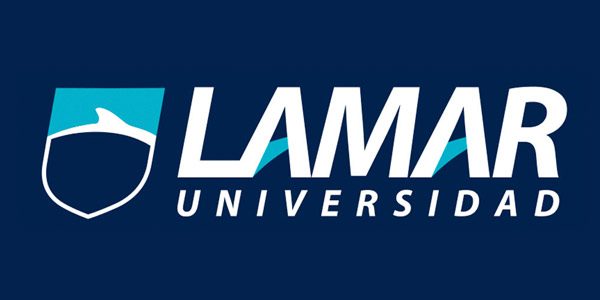 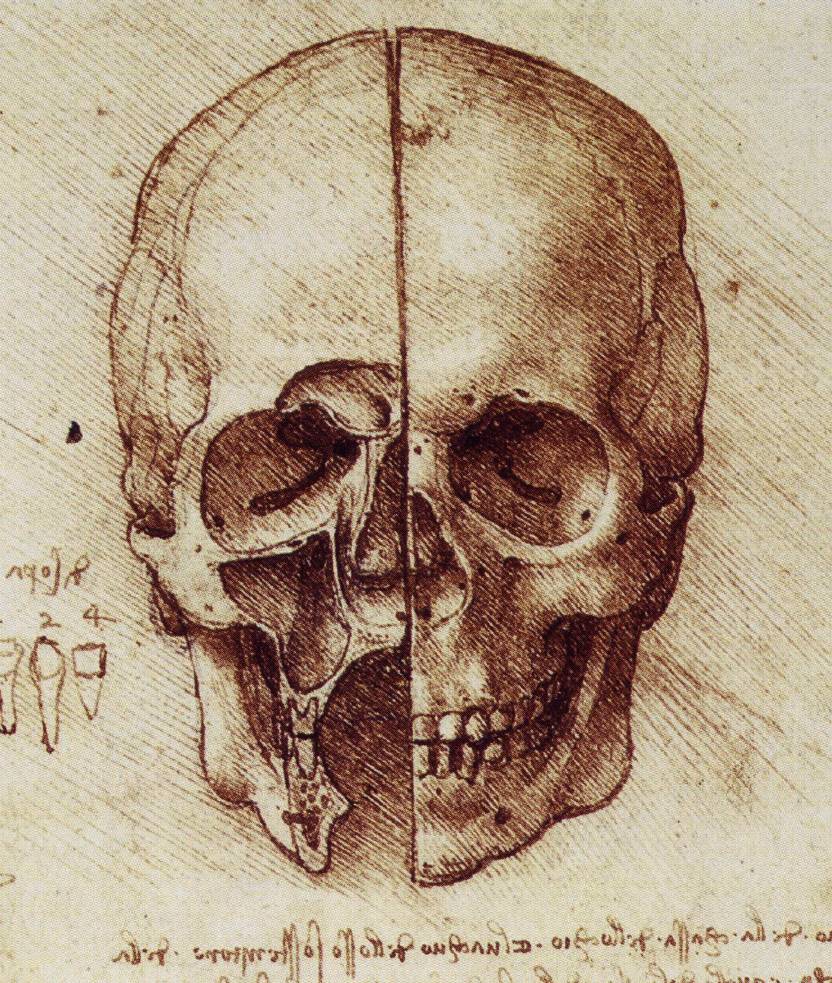 